	ADDRESS: MAKOVICKEHO 6, 971 01 PRIEVIDZA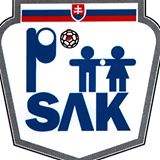 	e-mail: martinsonoga@gmail.com	phone: 00421 911 361044POZVÁNKAPozývam Vás na zasadnutie Rady SAK, ktoré sa uskutoční dňa10.07.2016 v Nitre po ukončení IKWProgram zasadnutia:Otvorenie a privítanie účastníkov zasadnutiaZhodnotenie kvalifikačného turnaja- H.BaasPlán reprezentačných akcií seniorov v druhom polroku 2016Turnaj Staads kanal- seniorská reprezentáciaStav financovania a rozpočet SAK- SonogaNávrh a schválenie prerozdelenia finančných zdrojov pre seniorské klubyEkonomické zhodnotenie kvalifikačného turnaja- Miklovičová, SonnescheinPlán činnosti seniorských družstiev, SNKL- formát a termínyPlán činnosti žiackych družstiev, SNKL- formát, termínyNávrh a schválenie prerozdelenia financií pre žiacke družstváZhodnotenie detského turnaja Náchod- Bušíková, MiklovičováME U 15 Budapešť- Kotlar, SonnescheinBelgicko -august 2016Diskusia, rôzne								Mgr.Martin  Sonoga								Prezident  SAKV Prievidzi 26.06.2016